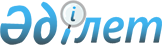 О внесении изменений в решение XII сессии Каражалского городского Маслихата от 22 декабря 2008 года N 99 "О бюджете города на 2009 год"
					
			Утративший силу
			
			
		
					Решение XХI сессии Каражалского городского маслихата Карагандинской области от 13 октября 2009 года N 182. Зарегистрировано Управлением юстиции города Каражал Карагандинской области 05 ноября 2009 года N 8-5-79. Утратило силу в связи с истечением срока действия - (письмо аппарата Каражалского городского маслихата Карагандинской области от 22 апреля 2011 года № 1-24/70)      Сноска. Утратило силу в связи с истечением срока действия - (письмо аппарата Каражалского городского маслихата Карагандинской области от 22.04.2011 № 1-24/70).

      В соответствии с Бюджетным кодексом Республики Казахстан от 4 декабря 2008 года, Законом Республики Казахстан от 23 января 2001 года "О местном государственном управлении и самоуправлении в Республике Казахстан", городской маслихат РЕШИЛ:



      1. Внести в решение XII сессии Каражалского городского маслихата от 22 декабря 2008 года N 99 "О бюджете города на 2009 год" (зарегистрировано в Реестре государственной регистрации нормативных правовых актов за N 8-5-60, опубликовано в газете "Қазыналы өңір" от 30 декабря 2008 года N 53), в которое внесены изменения и дополнения решением XIV сессии Каражалского городского маслихата от 27 февраля 2009 года N 122 "О внесении изменений и дополнений в решение XII сессии Каражалского городского Маслихата от 22 декабря 2008 года N 99 "О бюджете города на 2009 год" (зарегистрировано в Реестре государственной регистрации нормативных правовых актов за N 8-5-66, опубликовано в газете "Қазыналы өңір" от 28 марта 2009 года N 12), решением XVI сессии Каражалского городского маслихата от 24 апреля 2009 года N 140 "О внесении изменений и дополнений в решение XII сессии Каражалского городского Маслихата от 22 декабря 2008 года N 99 "О бюджете города на 2009 год" (зарегистрировано в Реестре государственной регистрации нормативных правовых актов за N 8-5-68, опубликовано в газете "Қазыналы өңір" от 30 апреля 2009 года N 17), решением XVIII сессии Каражалского городского маслихата от 03 июля 2009 года N 165 "О внесении изменений в решение XII сессии Каражалского городского Маслихата от 22 декабря 2008 года N 99 "О бюджете города на 2009 год" (зарегистрировано в Реестре государственной регистрации нормативных правовых актов за N 8-5-74, опубликовано в газете "Қазыналы өңір" от 18 июля 2009 года N 29), решением XХ сессии Каражалского городского маслихата от 10 сентября 2009 года N 177 "О внесении изменений в решение XII сессии Каражалского городского Маслихата от 22 декабря 2008 года N 99 "О бюджете города на 2009 год" (зарегистрировано в Реестре государственной регистрации нормативных правовых актов за N 8-5-78, опубликовано в газете "Қазыналы өңір" от 03 октября 2009 года N 40), следующие изменения:



      1) в пункте 1:

      в подпункте 1):

      цифры "1 166 082" заменить цифрами "1 180 082";

      цифры "407 273" заменить цифрами "421 317";

      цифры "2 532" заменить цифрами "2 602";

      цифры "395" заменить цифрами "281";

      в подпункте 2):

      цифры "1 160 891" заменить цифрами "1 174 891";



      3) приложения N 1, 4, 5 к указанному решению изложить в новой редакции согласно приложениям N 1, 2, 3 к настоящему решению.



      2. Настоящее решение вводится в действие с 01 января 2009 года.      Председатель XXI сессии                    Ж. Жетимек      Секретарь городского Маслихата             Н. Кадирсизов

Приложение N 1

к решению

Каражалского городского маслихата

от 13 октября 2009 года N 182Приложение N 1

к решению

Каражалского городского маслихата

от 22 декабря 2008 года N 99 

Городской бюджет города Каражал на 2009 год

Приложение N 2

к решению

Каражалского городского маслихата

от 13 октября 2009 года N 182Приложение N 4

к решению

Каражалского городского маслихата

от 22 декабря 2008 года N 99 

Расходы бюджетных программ, финансируемые через аппарат акима пос. Жайрем

Приложение N 3

к решению

Каражалского городского маслихата

от 13 октября 2009 года N 182Приложение N 5

к решению

Каражалского городского маслихата

от 22 декабря 2008 года N 99 

Расходы бюджетных программ, финансируемые через аппарат акима пос. Шалгинск
					© 2012. РГП на ПХВ «Институт законодательства и правовой информации Республики Казахстан» Министерства юстиции Республики Казахстан
				КатегорияКатегорияКатегорияКатегорияСумма (тыс. тенге)КлассКлассКлассСумма (тыс. тенге)ПодклассПодклассСумма (тыс. тенге)НаименованиеСумма (тыс. тенге)1) Доходы11800821Налоговые поступления42131701Подоходный налог1343412Индивидуальный подоходный налог13434103Социальный налог1226831Социальный налог12268304Hалоги на собственность1521261Hалоги на имущество1341123Земельный налог67254Hалог на транспортные средства112845Единый земельный налог505Внутренние налоги на товары, работы и услуги104332Акцизы3323Поступления за использование природных и других ресурсов84934Сборы за ведение предпринимательской и профессиональной деятельности160808Обязательные платежи, взимаемые за совершение юридически значимых действий и (или) выдачу документов уполномоченными на то государственными органами или должностными лицами17341Государственная пошлина17342Неналоговые поступления260201Доходы от государственной собственности12865Доходы от аренды имущества, находящегося в государственной собственности128606Прочие неналоговые поступления13161Прочие неналоговые поступления13163Поступления от продажи основного капитала28101Продажа государственного имущества, закрепленного за государственными учреждениями341Продажа государственного имущества, закрепленного за государственными учреждениями3403Продажа земли и нематериальных активов2471Продажа земли1072Продажа нематериальных активов1404Поступления трансфертов75588202Трансферты из вышестоящих органов государственного управления7558822Трансферты из областного бюджета755882Функциональная группаФункциональная группаФункциональная группаФункциональная группаФункциональная группаСумма (тыс. тенге)Функциональная подгруппаФункциональная подгруппаФункциональная подгруппаФункциональная подгруппаСумма (тыс. тенге)Администратор бюджетных программАдминистратор бюджетных программАдминистратор бюджетных программСумма (тыс. тенге)ПрограммаПрограммаСумма (тыс. тенге)НаименованиеСумма (тыс. тенге)1234562) Затраты11748911Государственные услуги общего характера9572701Представительные, исполнительные и другие органы, выполняющие общие функции государственного управления66382112Аппарат маслихата района (города областного значения)11139001Обеспечение деятельности маслихата района (города областного значения)11139122Аппарат акима района (города областного значения)39842001Обеспечение деятельности акима района (города областного значения)39842123Аппарат акима района в городе, города районного значения, поселка, аула (села), аульного (сельского) округа15401001Функционирование аппарата акима района в городе, города районного значения, поселка, аула (села), аульного (сельского) округа1540102Финансовая деятельность16527452Отдел финансов района (города областного значения)16527001Обеспечение деятельности Отдела финансов13307003Проведение оценки имущества в целях налогообложения218011Учет, хранение, оценка и реализация имущества поступившего в коммунальную собственность300205Планирование и статистическая деятельность12818453Отдел экономики и бюджетного планирования района (города областного значения)12818001Обеспечение деятельности Отдела экономики и бюджетного планирования128182Оборона219001Военные нужды2040122Аппарат акима района (города областного значения)2040005Мероприятия в рамках исполнения всеобщей воинской обязанности204002Организация работы по чрезвычайным ситуациям150122Аппарат акима района (города областного значения)150006Предупреждение и ликвидация чрезвычайных ситуаций масштаба района (города областного значения)1504Образование56260601Дошкольное воспитание и обучение28234123Аппарат акима района в городе, города районного значения, поселка, аула (села), аульного (сельского) округа13767004Поддержка организаций дошкольного воспитания и обучения13767464Отдел образования района (города областного значения)12479009Обеспечение деятельности организаций дошкольного воспитания и обучения12479471Отдел образования, физической культуры и спорта района (города областного значения)1988003Обеспечение деятельности организаций дошкольного воспитания и обучения198802Начальное, основное среднее и общее среднее образование449925123Аппарат акима района в городе, города районного значения, поселка, аула (села), аульного (сельского) округа4572005Организация бесплатного подвоза учащихся до школы и обратно в аульной (сельской) местности4572464Отдел образования района (города областного значения)381594003Общеобразовательное обучение356120006Дополнительное образование для детей6916010Внедрение новых технологий обучения в государственной системе образования за счет целевых трансфертов из республиканского бюджета18558471Отдел образования, физической культуры и спорта района (города областного значения)63759004Общеобразовательное обучение62274005Дополнительное образование для детей971006Внедрение новых технологий обучения в государственной системе образования за счет целевых трансфертов из республиканского бюджета51409Прочие услуги в области образования84447123Аппарат акима района в городе, города районного значения, поселка, аула (села), аульного (сельского) округа12000018Капитальный, текущий ремонт объектов образования в рамках реализации стратегии региональной занятости и переподготовки кадров12000464Отдел образования района (города областного значения)72447001Обеспечение деятельности отдела образования3517009Приобретение и доставка учебников, учебно-методических комплексов для государственных учреждений образования района (города областного значения)13431011Капитальный, текущий ремонт объектов образования в рамках реализации стратегии региональной занятости и переподготовки кадров554996Социальная помощь и социальное обеспечение10423202Социальная помощь95044123Аппарат акима района в городе, города районного значения, поселка, аула (села), аульного (сельского) округа1568003Оказание социальной помощи нуждающимся гражданам на дому1568451Отдел занятости и социальных программ района (города областного значения)93476002Программа занятости15241005Государственная адресная социальная помощь7251006Жилищная помощь37491007Социальная помощь отдельным категориям нуждающихся граждан по решениям местных представительных органов21805010Материальное обеспечение детей-инвалидов, воспитывающихся и обучающихся на дому104014Оказание социальной помощи нуждающимся гражданам на дому6925016Государственные пособия на детей до 18 лет4463017Обеспечение нуждающихся инвалидов обязательными гигиеническими средствами и предоставление услуг специалистами жестового языка, индивидуальными помощниками в соответствии с индивидуальной программой реабилитации инвалида19609Прочие услуги в области социальной помощи и социального обеспечения9188451Отдел занятости и социальных программ района (города областного значения)9188001Обеспечение деятельности отдела занятости и социальных программ8778011Оплата услуг по зачислению, выплате и доставке пособий и других социальных выплат4107Жилищно-коммунальное хозяйство9748701Жилищное хозяйство2385467Отдел строительства района (города областного значения)900003Строительство и (или) приобретение жилья государственного коммунального жилищного фонда900472Отдел строительства, архитектуры и градостроительства района (города областного значения)1485003Строительство и (или) приобретение жилья государственного коммунального жилищного фонда148502Коммунальное хозяйство70454458Отдел жилищно-коммунального хозяйства, пассажирского транспорта и автомобильных дорог района (города областного значения)57712012Функционирование системы водоснабжения и водоотведения29638030Ремонт инженерно-коммуникационной инфраструктуры и благоустройство населенных пунктов в рамках реализации стратегии региональной занятости и переподготовки кадров28074467Отдел строительства района (города областного значения)8981005Развитие коммунального хозяйства8981472Отдел строительства, архитектуры и градостроительства района (города областного значения)3761005Развитие коммунального хозяйства376103Благоустройство населенных пунктов24648123Аппарат акима района в городе, города районного значения, поселка, аула (села), аульного (сельского) округа1557008Освещение улиц населенных пунктов978011Благоустройство и озеленение населенных пунктов579458Отдел жилищно-коммунального хозяйства, пассажирского транспорта и автомобильных дорог района (города областного значения)23091015Освещение улиц в населенных пунктах10183016Обеспечение санитарии населенных пунктов5089017Содержание мест захоронений и захоронение безродных22018Благоустройство и озеленение населенных пунктов77978Культура, спорт, туризм и информационное пространство15858001Деятельность в области культуры43274123Аппарат акима района в городе, города районного значения, поселка, аула (села), аульного (сельского) округа11993006Поддержка культурно-досуговой работы на местном уровне11993455Отдел культуры и развития языков района (города областного значения)31281003Поддержка культурно-досуговой работы3128102Спорт977465Отдел физической культуры и спорта района (города областного значения)977006Проведение спортивных соревнований на районном (города областного значения) уровне97703Информационное пространство14125455Отдел культуры и развития языков района (города областного значения)7989006Функционирование районных (городских) библиотек7989456Отдел внутренней политики района (города областного значения)6136002Проведение государственной информационной политики через средства массовой информации613609Прочие услуги по организации культуры, спорта, туризма и информационного пространства100204455Отдел культуры и развития языков района (города областного значения)93603001Обеспечение деятельности отдела культуры и развития языков6103004Капитальный, текущий ремонт объектов культуры в рамках реализации стратегии региональной занятости и переподготовки кадров87500456Отдел внутренней политики района (города областного значения)3524001Обеспечение деятельности отдела внутренней политики3524001Обеспечение деятельности отдела физической культуры и спорта307710Сельское, водное, лесное, рыбное хозяйство, особо охраняемые природные территории, охрана окружающей среды и животного мира, земельные отношения9876801Сельское хозяйство2470462Отдел сельского хозяйства района (города областного значения)2470001Обеспечение деятельности отдела сельского хозяйства247002Водное хозяйство92861467Отдел строительства района (города областного значения)74858012Развитие системы водоснабжения74858472Отдел строительства, архитектуры и градостроительства района (города областного значения)18003012Развитие системы водоснабжения1800306Земельные отношения3437463Отдел земельных отношений района (города областного значения)3437001Обеспечение деятельности отдела земельных отношений343711Промышленность, архитектурная, градостроительная и строительная деятельность717102Архитектурная, градостроительная и строительная деятельность7171467Отдел строительства района (города областного значения)3208001Обеспечение деятельности отдела строительства3208468Отдел архитектуры и градостроительства района (города областного значения)2653001Обеспечение деятельности отдела архитектуры и градостроительства2653472Отдел строительства, архитектуры и градостроительства района (города областного значения)1310001Обеспечение деятельности отдела строительства, архитектуры и градостроительства131012Транспорт и коммуникации2872901Автомобильный транспорт2000458Отдел жилищно-коммунального хозяйства, пассажирского транспорта и автомобильных дорог района (города областного значения)2000023Обеспечение функционирования автомобильных дорог200009Прочие услуги в сфере транспорта и коммуникаций26729123Аппарат акима района в городе, города районного значения, поселка, аула (села), аульного (сельского) округа26729020Ремонт и содержание автомобильных дорог населенных пунктов в рамках реализации стратегии региональной занятости и переподготовки кадров2672913Прочие1940003Поддержка предпринимательской деятельности и защита конкуренции2785469Отдел предпринимательства района (города областного значения)2785001Обеспечение деятельности отдела предпринимательства278509Прочие16615454Отдел предпринимательства, сельского хозяйства района (города областного значения)1702001Обеспечение деятельности отдела предпринимательства и сельского хозяйства1702458Отдел жилищно-коммунального хозяйства, пассажирского транспорта и автомобильных дорог района (города областного значения)14098001Обеспечение деятельности отдела жилищно-коммунального хозяйства, пассажирского транспорта и автомобильных дорог6172108Разработка и экспертиза технико-экономических обоснований местных бюджетных инвестиционных проектов и концессионных проектов7926471Отдел образования, физической культуры и спорта района (города областного значения)815001Обеспечение деятельности отдела образования, физической культуры и спорта81515Трансферты101Трансферты1452Отдел финансов района (города областного значения)1006Возврат неиспользованных (недоиспользованных) целевых трансфертов1III. Чистое бюджетное кредитование0Финансирование дефицита (использование профицита)0Бюджетные кредиты0Погашение бюджетных кредитов0IV. Сальдо по операциям с финансовыми активами9867Приобретение финансовых активов986713Прочие986709Прочие9867452Отдел финансов района (города областного значения)9867014Формирование или увеличение уставного капитала юридических лиц9867Поступление от продажи финансовых активов государства0V. Дефицит (профицит) бюджета-4676VI. Финансирование дефицита (использование профицита) бюджета4676Поступление займов0Погашение займов0Движение остатков бюджетных средств4676ПрограммаНаименованиеСумма (тыс. тенге)Всего расходов по поселку84379в том числе:001Функционирование аппарата акима района в городе, города районного значения, поселка, аула (села), аульного (сельского) округа12193003Оказание социальной помощи нуждающимся гражданам на дому1568004Поддержка организаций дошкольного воспитания и обучения13767005Организация бесплатного подвоза учащихся до школы и обратно в аульной (сельской) местности4572006Поддержка культурно-досуговой работы на местном уровне11993008Освещение улиц населенных пунктов978011Благоустройство и озеленение населенных пунктов579018Капитальный, текущий ремонт объектов образования в рамках реализации стратегии региональной занятости и переподготовки кадров12000020Ремонт и содержание автомобильных дорог населенных пунктов в рамках реализации стратегии региональной занятости и переподготовки кадров26729ПрограммаНаименованиеСуммаВсего расходов по поселку3208в том числе:001Функционирование аппарата акима района в городе, города районного значения, поселка, аула (села), аульного (сельского) округа3208